«Салауатты өмір салты–ұлт денсаулығының негізі»   № 40 ЖОМ-да Денсаулық апталығына шолу жүргізілді. Әділқазылар алқасы «Мен салауатты өмір салтын қолдаймын» сурет сайысын, «Денсаулық – зор байлық» плакаттар сайысын қорытындылады. Денсаулық туралы мақал-мәтелдер сайысында 5 «а» сыныбы жеңімпаз атанса, 4 «б» сынып оқушылары «Денсаулыққа пайдалы тағам» сайысында театрландырылған қойылым көрсетті. 1-4 сынып оқушылары табиғи материалдан түрлі мүсіндер жасады.Жарайсыңдар, балалар!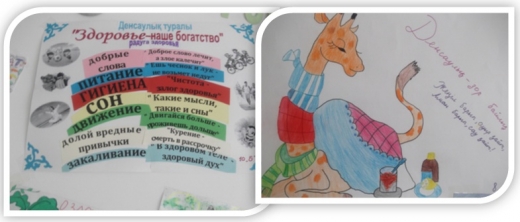 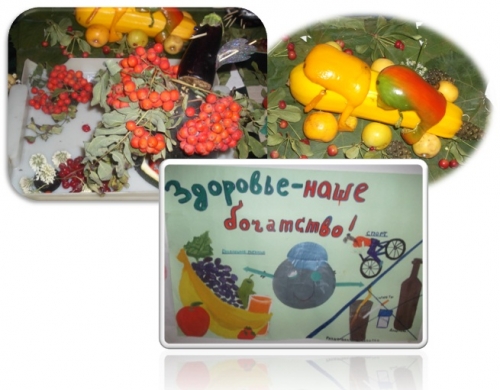 